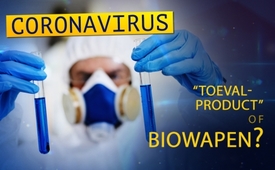 Coronavirus: “Toevalproduct” of doelbewust ingezet als biowapen?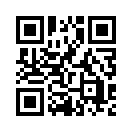 Het coronavirus domineert sinds midden januari de krantenkoppen van de Mainstreampers! Schijnbaar als uit het niets jaagt het de wereld vrees aan! Maar waar komt het gevaarlijke coronavirus vandaan, heeft men het misschien zelfs bewust vrijgelaten op de plaats van de uitbraak, en wat heeft de pandemie die het teweegbracht te maken met de thriller “The Eyes of Darkness”, die in 1981 werd uitgebracht? Het in 2008 geschreven boek “End of Days” van Sylvia Browne bevestigt verdere uitgangspunten van de huidige pandemie. Hierin wordt expliciet gezegd dat in 2020 een epidemie uitbreekt en mensen sterven aan ademhalingsfalen.Sinds medio januari domineert het coronavirus de krantenkoppen van de Mainstreampers! Schijnbaar uit het niets, duikt er plotseling een virus op in de Chinese stad Wuhan en jaagt de wereld schrik aan! Bijna elk uur worden de aantallen mensen die er ziek van zijn geworden en zijn gestorven, geactualiseerd. De getroffenen staan onder quarantaine en in China zijn er in sommige steden al uitgaansverboden. Dit roept ernstige vragen op die tot nu toe nauwelijks zijn besproken, zoals bv. waar komt het gevaarlijke coronavirus vandaan? Er zijn verschillende berichten in de media dat slangen, vleermuizen of zelfs schubdieren de oorzaak of overbrengers zijn van het virus. Echter, viroloog Dr. Alan Cantwell bewijst, door middel van 107 verwijzingen naar overeenkomstige experimenten beschreven in “PubMed”, de database van wetenschappelijke publicaties, dat genetische manipulatie van coronavirussen plaatsvindt sinds 1987 in zowel medische als militaire laboratoria. Hier is een citaat van Dr. Alan Cantwell: [2]: “Ik kwam er al snel achter dat wetenschappers al meer dan tien jaar lang dierlijke en menselijke coronavirussen genetisch hebben veranderd om ziekteverwekkende en recombinante virussen te creëren. Geen wonder dat WHO-wetenschappers het SARS/Coronavirus zo snel hebben geïdentificeerd. [...] Dit onderzoek zonder toezicht produceert gevaarlijke kunstmatige virussen, waarvan er veel als biowapen kunnen worden gebruikt.” Een deskundige analyse door viroloog Dr. James Lyons-Weiler toont zelfs aan dat een uniek fragment in de gensequentie van het virus alleen in het laboratorium kan zijn ingebracht. [3] De vaststellingen van beide virologen dat het gevaarlijke coronavirus afkomstig is uit een laboratorium en genetisch veranderd is, wordt ondersteund door het feit, dat bewijsbaar, verschillende patenten op coronavirussen officieel zijn geregistreerd. [4] Deze feiten leiden onvermijdelijk tot een andere belangrijke vraag: kon het coronavirus ook specifiek op de plaats van de uitbraak worden vrijgelaten? Het Wuhan Instituut voor Virologie ligt zeer dicht bij de voedsel- en vismarkt in Wuhan, waar het virus voor het eerst is opgedoken. [5] Volgens Tagesschau [6] is hèt het enige laboratorium in heel China dat werkt met biostoffen en virussen van het hoogste risiconiveau. Maar er is nog een ander laboratorium dat met virussen werkt in Wuhan, WuXi PharmaTech Inc., dat gefinancierd wordt door de Amerikaanse miljardair George Soros. [7] Zou er een verband kunnen zijn op basis van de nabijheid van de laboratoria tot de plaats van de uitbraak en de verklaringen van de twee virologen? Dat zou betekenen dat dit niet - zoals de media als een gebedsmolen beweert - slechts een complottheorie is.
De gebeurtenissen in Wuhan doen interessant genoeg heel erg denken aan twee bestsellers. De ca. 40 jaar geleden geschreven science-fiction thriller “The Eyes of Darknes” uit 1981 van Dean Koontz en de profetie “The End of Days” uit 2008 van Sylvia Browne. Ze beschrijven belangrijke basiselementen van het scenario van de actuele pandemie. De bestsellerauteur Dean Koontz schrijft over een virus dat afkomstig is uit een Chinees biowapenlaboratorium in Wuhan. “End of Days” voorspelt een pandemie in 2020, waarin de mensen sterven aan ademhalingsfalen!
Dit zijn de ongelooflijke overeenkomsten in de twee boeken:
1. De trigger → een virus. 2. Waar is het ontstaan? → in een biowapenlaboratorium in China. 3. In welke stad? → in Wuhan. 4. Wanneer? → in 2020. 5. Met welke gevolgen? → mensen sterven door ademhalingsfalenfalen. In de thriller “The Eyes of Darkness” wordt het virus het “perfecte wapen” genoemd. Het doodt de vijand zonder een gevecht en zonder het land te verwoesten. Historische gebeurtenissen met een grote betekenis zijn al vrij vaak nauwkeurig voorspeld, zoals ons programma “Global Crises” [www.kla.tv/14798 (D)] laat zien. Een andere aanwijzing dat het coronavirus ook een doelgericht militair biowapen zou kunnen zijn, is het feit dat bepaalde volkeren, met name Chinese en Japanse, genetisch veel meer bedreigd worden door het coronavirus dan andere, zoals Arabieren en Europeanen. [8] Dit wordt ook weerspiegeld in het aantal mensen dat ziek is geworden en is gestorven. Beste kijkers, vorm uw eigen mening of het coronavirus toevallig optrad of dat het opzettelijk werd ingezet als militair biowapen. We zullen de bronnen in de aftiteling laten zien. Vindt u de feiten in deze uitzending interessant? Stuur dan de link van deze uitzending aan zoveel mogelijk vrienden en kennissen door via sociale netwerken of per e-mail.door sr/kwBronnen:[1] https://www.br.de/nachrichten/wissen/wissenschaftler-vermuten-coronavirus-stammt-von-fledermaeusen,RpRulXT
https://www.n-tv.de/wissen/Forscher-Coronavirus-stammt-aus-Schlangen-article21527683.html
https://www.zdf.de/nachrichten/panorama/coronavirus-wildtiermaerkte-china-100.html
[2] https://www.globalresearch.ca/chinas-new-coronavirus-an-examination-of-the-facts/5701662
[3] https://www.coronaviral.org/research/did-the-internet-news-program-the-highwire-with-del-bigtree-break-the-coronavirus-code-80648242
https://www.pubfacts.com/author/jameslyonsweiler
[4] https://connectiv.events/coronavirus-ist-ein-patentierter-virus-alles-ueber-die-patente/
[5] https://de.wikipedia.org/wiki/Wuhan_Institute_of_Virology
[6] https://www.tagesschau.de/faktenfinder/fakes-geruechte-coronavirus-101.html
[7] https://www.national.ro/news/george-soros-finanteaza-un-laborator-de-virusologie-din-wuhan-adresa-666-gaoxin-road-678149.html/
https://www.gazetadeinformatii.ro/investitia-lui-george-soros-intr-un-laborator-de-biotehnologie-si-virusologie-wuxi-pharmatech-inc-localizat-in-wuhan/#
[8] Tabelle 2: https://www.researchgate.net/publication/5642354_The_geographic_distribution_of_the_ACE_II_genotype_A_novel_finding
https://www.cambridge.org/core/journals/genetics-research/article/geographic-distribution-of-the-aceii-genotype-a-novel-finding/6DC14A0774C181C37981E5E732E92E45/core-readerDit zou u ook kunnen interesseren:#Coronavirus-nl - coronavirus-nl - www.kla.tv/Coronavirus-nlKla.TV – Het andere nieuws ... vrij – onafhankelijk – ongecensureerd ...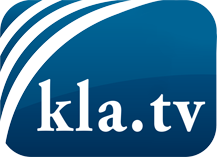 wat de media niet zouden moeten verzwijgen ...zelden gehoord van het volk, voor het volk ...nieuwsupdate elke 3 dagen vanaf 19:45 uur op www.kla.tv/nlHet is de moeite waard om het bij te houden!Gratis abonnement nieuwsbrief 2-wekelijks per E-Mail
verkrijgt u op: www.kla.tv/abo-nlKennisgeving:Tegenstemmen worden helaas steeds weer gecensureerd en onderdrukt. Zolang wij niet volgens de belangen en ideologieën van de kartelmedia journalistiek bedrijven, moeten wij er elk moment op bedacht zijn, dat er voorwendselen zullen worden gezocht om Kla.TV te blokkeren of te benadelen.Verbindt u daarom vandaag nog internetonafhankelijk met het netwerk!
Klickt u hier: www.kla.tv/vernetzung&lang=nlLicence:    Creative Commons-Licentie met naamgeving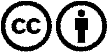 Verspreiding en herbewerking is met naamgeving gewenst! Het materiaal mag echter niet uit de context gehaald gepresenteerd worden.
Met openbaar geld (GEZ, ...) gefinancierde instituties is het gebruik hiervan zonder overleg verboden.Schendingen kunnen strafrechtelijk vervolgd worden.